               Государственное бюджетное образовательное учреждение города Москвы             СРЕДНЯЯ ОБЩЕОБРАЗОВАТЕЛЬНАЯ ШКОЛА № 2012Конспект   «Драматизация русской народной сказки «Теремок»  (старшая группа)                                                             Подготовила воспитатель:Курманова  Наталья Станиславовн                                                                        Москва. 2012Образовательные области: «Социализация», «Коммуникация», «Познание» «Музыка», «Чтение художественной литературы». Цель: Создание благоприятных условий творческой активности у детей посредством театрализованной деятельности. Задачи: 1. Учить детей драматизировать знакомое произведение, согласовывать слова и действия персонажа. 2. Учить детей четко и внятно произносить слова, развивать интонационную выразительность. 3. Развивать координацию движений, пластическую выразительность, воображение, побуждать к активному участию в театрализованной игре. 4. Закреплять знания детей о театре, умение правильно вести себя в нем. 5. Активизация словаря: театр, артисты, кассир, контролер Материалы: домик – теремок, билеты, стол, стулья для героев, веник, 2 топора, чугунок, ложка деревянная, костюмы, маски, касса. Методические приемы: беседа – диалог о театре, сюжетно-ролевая игра «Я иду в театр», игра-драматизация, танец зверей, подведение итогов.Содержание занятия: 1. Беседа с детьми о театре. –Воспитатель. Дети, что такое театр? Дети.( Это здание, в котором показывают представления) –Воспитатель. Кто работает в театре? Дети.( Артисты, кассир, контролер). -Как зовут тех, кто приходит в театр смотреть представление? (Зрители.) –Воспитатель.Как зрители попадают в театр? Дети.(Они покупают билеты и находят свое место.) Воспитатель.Как нужно вести себя в театре? Дети.(В театре нельзя шуметь, переговариваться Нужно хлопать артистам по окончанию спектакля, выходить из зала спокойно не толкаясь.) 2. Сюжетно-ролевая игра " Я иду в театр". Воспитатель-Сегодня мы с вами пойдем в театр, будем смотреть интересную сказку. Артисты займите свое место, а вы зрители покупайте билеты и занимайте свои места. Платой за билет будет вежливость. Кто не будет вежлив, тому не дадут билет. Кассир(ребенок) садится за стол. Каждый ребенок говорит: - "Дайте мне, пожалуйста, билет". Затем говорит: « Спасибо". Входит контролер (ребенок): -"Я контролер. Я проверяю билеты". Идет вдоль зала - ряда детей и собирает билеты, кладет их возле кассы. 3. Драматизация сказки "Теремок". Ведущий (ребенок): Сказку ты, дружок послушай. Мышка серая, Норушка, Вышла в поле погулять, Сладких зёрен поискать. Видит: чудо-теремок В чистом поле одинок. Мышка очень удивилась, Подошла, остановилась, и спрашивает. Мышка(ребенок)-Терем, теремок! Кто в теремочке живет? Никто не отзывается. Ведущий-Вошла мышка в теремок и стала в нем жить. (Шьет одежду.) Прискакала к теремку лягушка-квакушка и спрашивает: Лягушка(ребенок)- Терем - теремок! Кто в тереме живет? – Я, мышка-норушка, а ты кто? - А я, лягушка-квакушка! – Иди ко мне жить!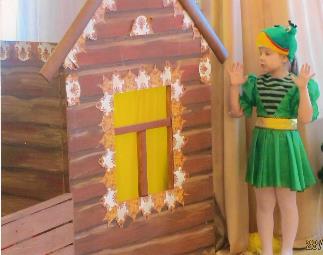 Ведущий- Лягушка прыгнула в теремок, стали они вдвоем жить. (Лягушка варит кашу) Бежит мимо зайчик - побегайчик. Остановился и спрашивает: Зайчик(ребенок)- Терем - теремок! Кто в тереме живет? - Я, мышка - норушка! – Я, лягушка - квакушка! А ты кто? –А я, зайчик - побегайчик! - Иди к нам жить!Ведущий- Заяц скок в теремок! Стали они втроем жить. (Заяц колет дрова.) Идет лисичка - сестричка. Постучала в окошко и спрашивает: Лиса(ребенок)- Терем-теремок! Кто в тереме живет?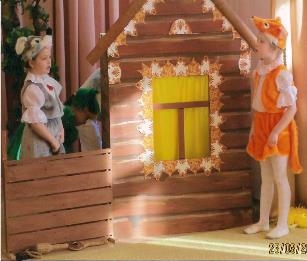 - Я, мышка - норушка! - Я, лягушка - квакушка! - Я, зайчик - побегайчик! - А ты кто?- А я, лисичка - сестричка! - Иди к нам жить! Ведущий-Забралась лисичка в теремок. Стали они вчетвером жить. ( Лиса метет пол.) Прибежал волчок серый бочок, заглянул в дверь и спрашивает:Волк - Терем-теремок! Кто в тереме живет? – 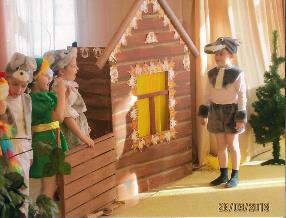 Я, мышка - норушка! - Я, лягушка - квакушка! - Я, зайчик - побегайчик! - Я, лисичка - сестричка! - А ты кто? -А я волчок серый бочок! – Иди к нам жить!Ведущий- Волк и влез в теремок. Стали они впятером жить. (Волк колет дрова) Все они в теремке дружно живут, песни поют. Вдруг идет мимо медведь косолапый. Увидел теремок, услыхал песни, остановился и заревел во всю мочь: Медведь(ребенок)- Терем, теремок! Кто в тереме живет? - Я, мышка – норушка! - Я, лягушка - квакушка! - Я, зайчик - побегайчик! - Я, лисичка - сестричка! - Я, волчок серый бочок! - А ты кто? - А я, медведь. Дверь бы надо отпереть. Медведь берется за домик и тихонечко его потрясывает. Звери убегают за ширму прячутся там. А мишка садится на стульчик и ревет приговаривая: Медведь- Плохо, плохо одному скучно, скучно одному! Звери выходят из-за ширмы и зовут: - Иди к нам мишка будем вместе жить! Выстраиваются звери в одну шеренгу и все вместе говорят: - В теремочке будем жить Крепко накрепко дружить Вместе будем мы трудиться Будем петь и веселиться! 4. Танец зверей.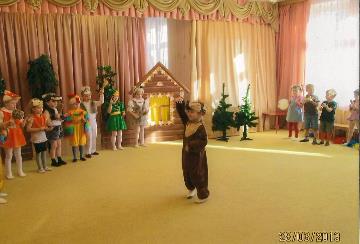 5. Итог: –Воспитатель- Молодцы, все с ролью справились. Пришло время расставаться и со сказкой прощаться. Но не нужно унывать, сказка вновь придёт опять. Вы артистами сегодня побывали. Сказку « Теремок» нам показали. Все старались, были молодцы. Похлопайте друг другу от души. 